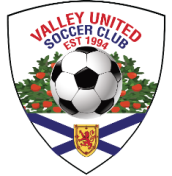 For Winter 2023-24, all apparel can be purchased through the Soccer Shop in New Minas (9323 Commercial Street) . Stop in to see Randall about viewing samples, trying sizes and checking availability before ordering.Orders can be dropped off at the store or e-mailed to randall@thesoccershop.caThe 2023-24 Winter order will be placed on November 6.The following Adidas items will be available for purchase.Any personalization can be done for $5 per itemAll prices below are before tax.(1) Hoodie - Crested price - $60 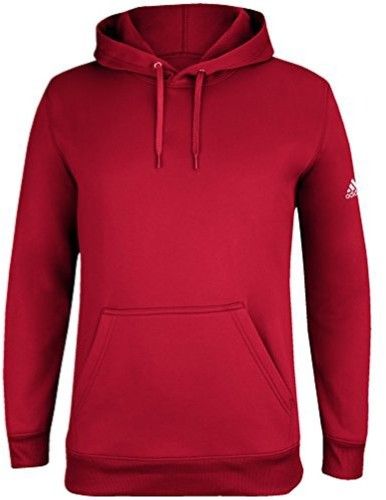 (2) Training Jackets (Full Zip) → Crested price - $70 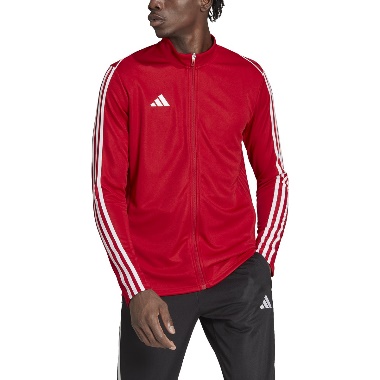 (3) Training Pants → Price - $50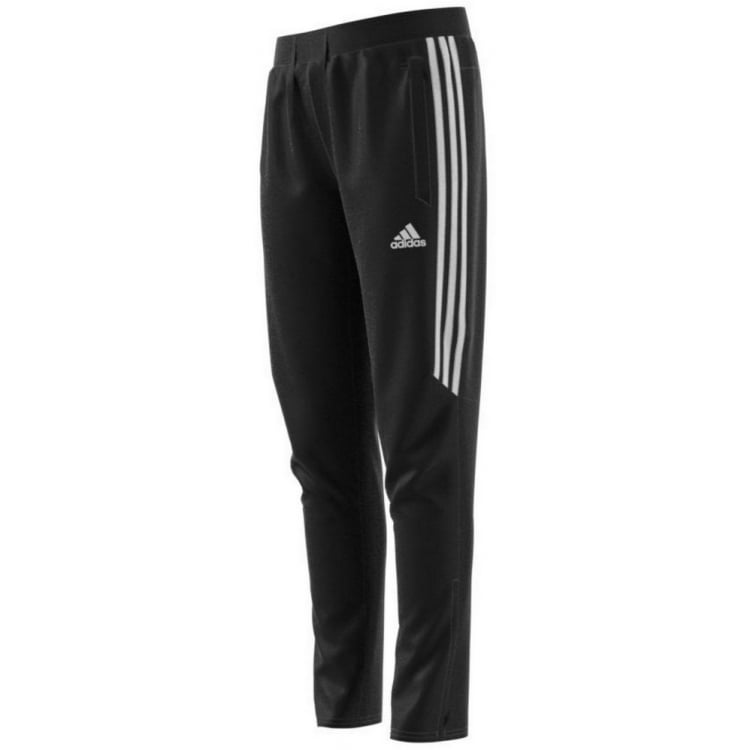 (4) Stadium Parka → Crested Price - $195    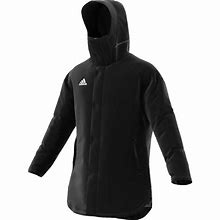 (5) CON22 Winter Jacket → Crested Price - $165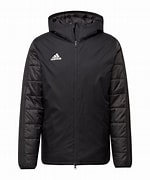 (6) Backpack → Crested Price - $65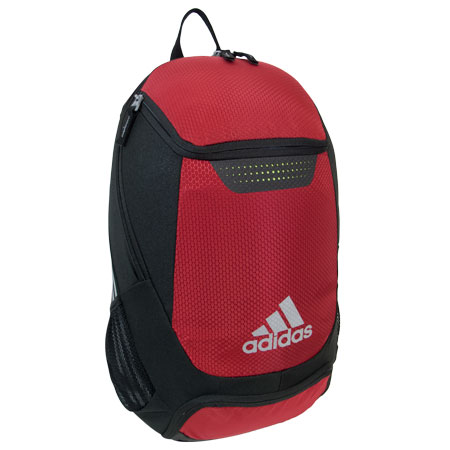 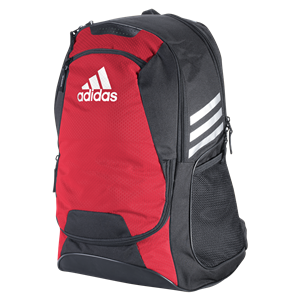 (7) Duffelbag - Crested Price - $50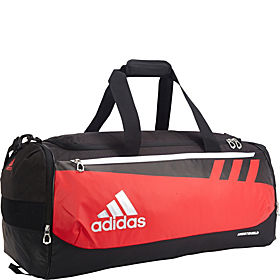 (8) Sackpack - Crested Price - $30                                                                  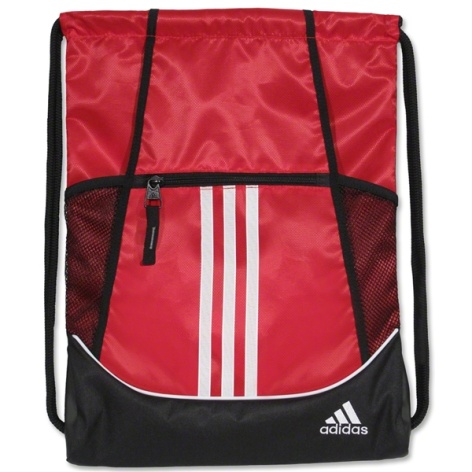 (9) Long-sleeved Training Shirt – (red, white or black) – Only adult sizes - $40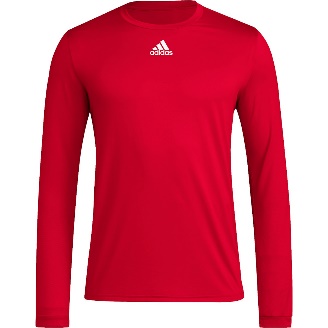 (10) Warm-Up/Training Tees (red, white or black) – Only adult sizes - $30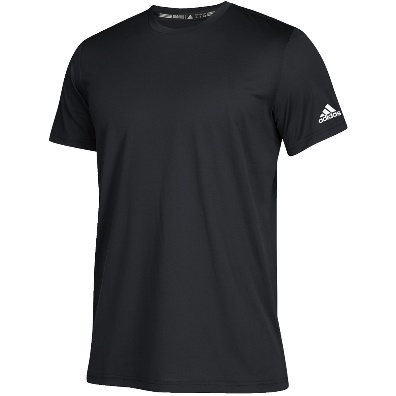 